S3.1 – Continuous random variables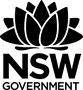 Presenter example worked solutionSuppose you choose a real number X from the interval  or  with a Probability Density Function Find 𝐶 and hence state the function .Find Find the mode of the distribution.This is the  value corresponding the maximum value of the probability density function.This can be observed to be 5 from a graph of f(x).Check  is a maximum turning point. is a maximum turning point and is the mode of the distribution.Note: Ensure any maximum turning point is within the domain of the functions and consider the endpoints that the function is defined.Find the mean or expected value of .𝐸Note: This equals the median and mode because the distribution is symmetrical over the domain.Find  and hence the standard deviation.,  𝐸Find the median of the distribution.Method 1: From the cumulative distribution function (CDF):Graph of the cumulative distribution function: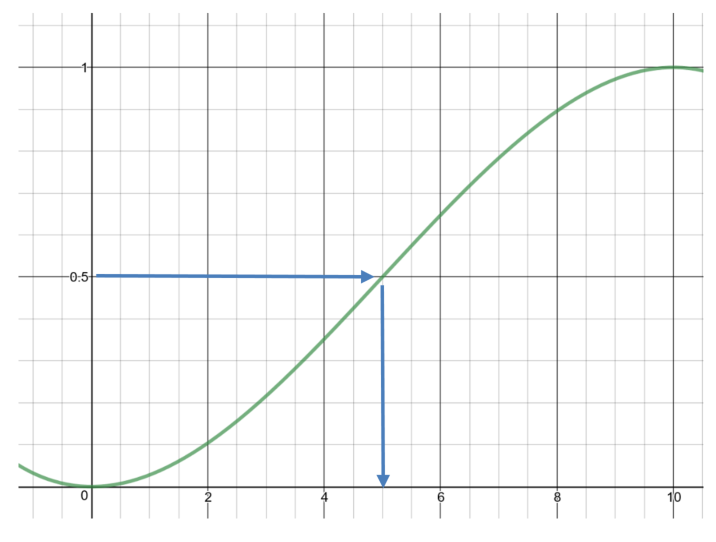 Median = 5Method 2: By integrationThe  value where the area under the curve from the lower bound is equal to 0.5.Solve Median = 5This can also be observed from the graph of , where 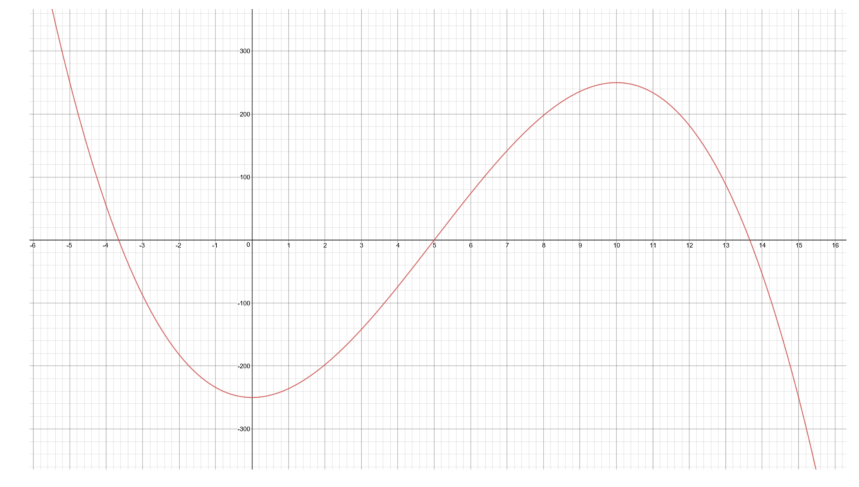 Find the 10th percentile of the distributionMethod 1: From the cumulative distribution function: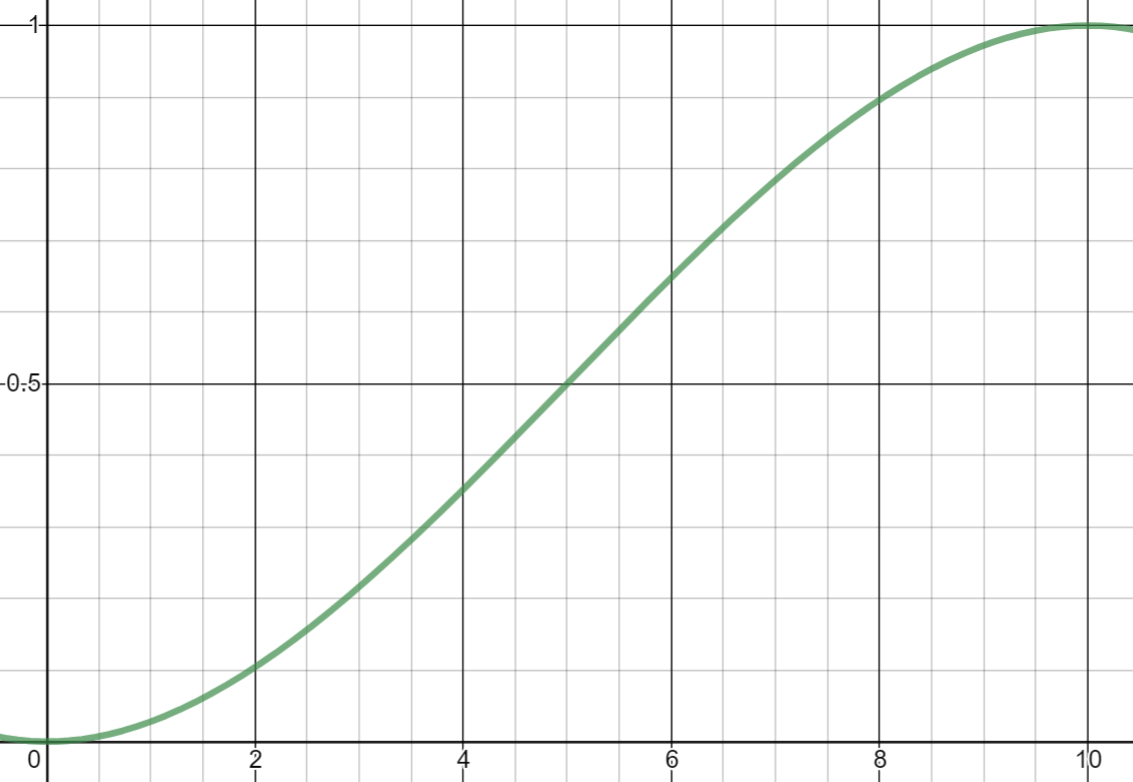 10th percentile is approximately 2.Method 2: By integrationSolve This can also be observed from the graph of , where 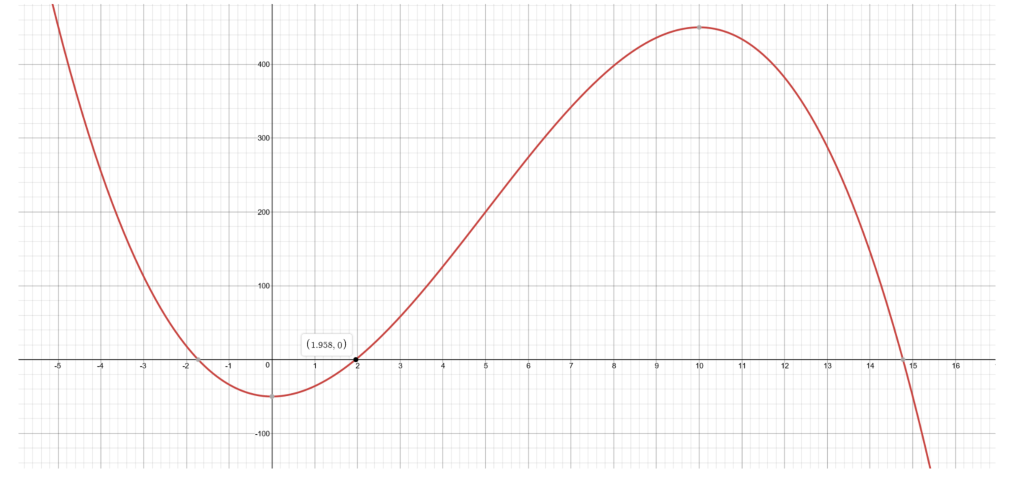 